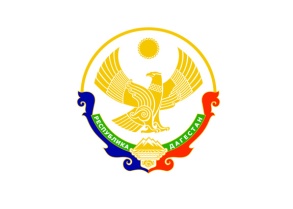 Муниципальное казенное общеобразовательное учреждение«Пилигская средняя общеобразовательная школа»368656, РД,  Табасаранский район,  село Пилиг, ул.Пилигская,  д.93  телефон: +79094817085эл. адрес: pilig-70-70@mail.ru  сайт https://pilig.dagestanschool.ru  ИНН 0530007890  КПП 053001001_____________________________________________________________________________ПРИКАЗ№  268                                                                                               от 11 мая 2020 года                                                                            по МКОУ « Пилигская СОШ»«О промежуточной и итоговой аттестацииобучающихся 11-х классов в 2019-2020 учебном году»На основании статьи 28 Федерального закона от 29.12.2012 № 273-ФЗ «Об образовании в Российской Федерации» в связи с распространением новой короновирусной инфекции (COVID-19),Приказываю:Провести с 13.05.2020 по 23.05.2020 промежуточную аттестацию по каждому учебному предмету, курсу, дисциплине (модулю) и иным видам учебной деятельности для обучающихся, полностью освоивших основную образовательную программу среднего общего образования:Назначить ответственным координатором проведения промежуточной аттестации заместителя директора по УВР Ахмедова А.Р.2.1 разработать и утвердить график проведения промежуточной аттестации2.2 обеспечить информирование учителей, родителей и учащихся2.3 заместителю директора по ИОП Абдуризакову С.А. разместить приказ на сайте МКОУ «Пилигская СОШ»Учителям предметникам, сдать протоколы промежуточной аттестации заместителю директора по УВР Ахмедову А.Р. в электронном видеПризнать в 2020 году результаты промежуточной аттестации за 11 класс результатами ГИА по образовательным программам среднего общего образования.Классному руководителю Казиеву К.А. подготовить документы об отчислении обучающихся и выдаче им аттестатов о среднем общем образовании.Выдать выпускникам 11 классов на основании промежуточной аттестации аттестаты о среднем общем образовании.Контроль исполнения настоящего приказа оставляю за собой.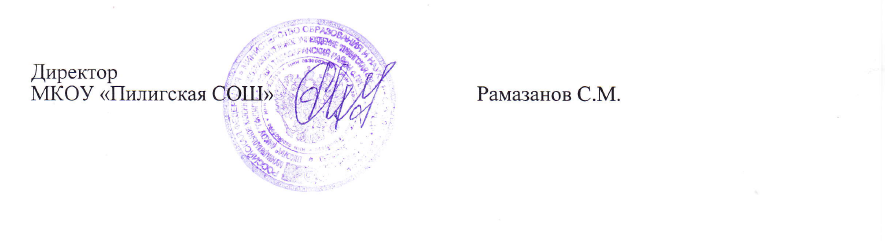 Муниципальное казенное общеобразовательное учреждение«Пилигская средняя общеобразовательная школа»368656, РД,  Табасаранский район,  село Пилиг, ул.Пилигская,  д.93  телефон: +79094817085эл. адрес: pilig-70-70@mail.ru  сайт https://pilig.dagestanschool.ru  ИНН 0530007890  КПП 053001001__________________________________________________________________ПРИКАЗ№269                                                                                                   от 11.05.2020 г. по МКОУ «Пилигская СОШ» «О порядке проведения промежуточной аттестации обучающихся 11 класса 2019-2020 учебном году»С целью контроля эффективности учебной деятельности образовательного процесса и установления фактического уровня теоретических знаний учащихся 11  класса по предметам учебного плана, их практических умений и навыков, соотнесения этого уровня с требованиями общеобразовательного государственного стандарта на основании Положения о формах, периодичности, порядке текущего контроля успеваемости и промежуточной аттестации обучающихся МКОУ «Пилигская СОШ ПРИКАЗЫВАЮ:Утвердить Положение о промежуточной аттестации.Утвердить следующие сроки и формы проведения промежуточной аттестации: с 13 мая  по 23 мая  2020 г.  в 11 классе, утвердить демонстрационные контрольно-измерительные материалы и перечень предметов, сроки проведения и состав аттестационных комиссий по предметам, для проведения промежуточной аттестации обучающихся  11  класса  в 2019-2020 учебном году.Утвердить состав комиссии и сроки рассмотрения апелляций на период проведения промежуточной аттестации в следующем составе:Ахмедов А.Р.- заместитель директора по УВР - председательЧлены комиссии:Абдулкеримов А.А. -  заместитель директора по ВРРашидов Р.А. - руководитель МО учителей русского языка и литературы;Заместителю директора по УВР Ахмедов А.Р.-Составить  расписание промежуточной аттестации обучающихся 11 класса  в 2019-2020 учебном году. Промежуточную аттестацию в 11 классе  провести в форме указанной в графике  проведения итоговой промежуточной аттестации учащихся 11 класса МКОУ «Пилигская СОШ».Довести информацию о сроках, порядке, формах промежуточной аттестации в 2019-2020 учебном году до всех заинтересованных лиц.Обеспечить хранение протоколов аттестационных комиссий в течение одного года.Подготовить анализ итогов промежуточной аттестации обучающихся.Заместителю директора по ИОП, Абдуризакову С.А., разместить информацию о проведении промежуточной аттестации в 2019-2020 учебном году на школьном сайте.Классному руководителю 11класса:довести информацию о порядке, сроках, формах промежуточной аттестации в 2019-2020 учебном году до обучающихся и родителей (законных представителей).Учителям-предметникам:организовать необходимую работу по проведению повторения пройденного материала;оформить все необходимые материалы для организации и проведения промежуточной аттестации;Определить время, отводимое на промежуточную аттестацию - 45 минут (на каждый предмет)Заместителю директора	по УВР	 Ахмедову А.Р.  скорректировать расписание аттестации в дни проведения промежуточной аттестации согласно графику, при составлении расписания предусмотреть следующее:- в один день проводится не более одного экзамена, длительность перерыва между экзаменами не должна быть менее одного дня.Контроль исполнения данного приказа оставляю за собой. 